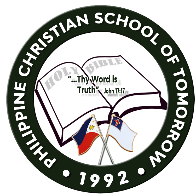 PHILIPPINE CHRISTIAN SCHOOL OF TOMORROW2022 AWARDS NIGHTAWARDS DESCRIPTION Consistent Honor B  A silver medallion is given to every student who has    maintained “B” Honor Roll status for the entire year. This means reciting all of the monthly Scripture selections, completing all mini-class    requirements, and achieving academic balance while maintaining a grade average of 90-94%.Consistent Honor AA gold medallion is given to each student who has maintained “A” Honor Roll status for the entire year. This means reciting all of the monthly     Scripture selections, completing all mini-class   requirements, and achieving academic balance while maintaining a grade average of 95-100%.Special Recognition Certificate 	Because our curriculum is individualized, we offer year-round    enrollment. Every year there are   students who enroll in PCST after the school year has begun in June. These students fulfill the requirements set for them and so make it to Honor Roll during their brief tenure. Certificates are awarded to these students.Special Certificate-FLUOR ENGINEERINGA certificate of excellence is awarded to students who work with limited materials using their imagination to complete the Annual Fluor Engineering Challenge in partnership with Science Buddies. More than ______ students from _____ countries participated in the said challenge.Thousand Club Membership	For every ten one hundreds, a student becomes a member of a Thousand Club. We ask all students to strive to get a hundred in every test. Our curriculum is mastery-based, so a grade of 100% is   always possible.Highest PACE AverageA gold medallion is given to the student on performance level from each learning center who has the highest grade average on academic PACEs       excluding the mini-classes, while maintaining Honor Roll status. (This excludes mini-classes.)Best Penmanship		A gold medallion is given to the ABCs student who has shown   consistent neatness and accuracy in letter formation while in the process of accomplishing PACEs daily. Best Reader			A gold medallion is given to the student in the ABCs with Ace and Christi program who reads in accordance with the pronunciation training they received in the program, with at least a 90% comprehension.Best in Sound RecognitionA gold medallion is given to the student in the    Preschool with Ace and Christi program who has demonstrated a mastery of the letter sounds and is able to relate each sound to its corresponding     alphabet letter.Best in Number RecognitionA gold medallion is given to the student in the Preschool with Ace and Christi program who has demonstrated a mastery of the numbers from 1-100.Best in Scripture MemorizationA gold medallion is given to the Preschool & ABCs student who has shown mastery of their Bible memory work, and were able to recite them as required by the program.Certificate of ExcellenceA framed certificate is given to the ABCs with Ace and Christi student for completing all the academic requirements in the Kindergarten level which     consists of 96 PACEs. Most Number of Excellent MarksOur Preschool students do not have PACE tests like the older students. Instead, they are evaluated based on their aptitude for the activities done    during PACE work. The student who receives the most number of excellent marks   receives a gold medallion.Special Awards for Preschool & Kindergarten	Most Musical	Most Artistic	Most AthleticMost Eloquent Most Determined Best Office	A framed award is given to the student in each learning center who has consistently shown orderliness and cleanliness in his/her individual office, making it   conducive to the learning experience.Over-all NeatnessA special certificate is given to each boy and girl in our Learning Centers who have been neat and tidy in personal appearance, uniform, academic work, materials, projects, and personal locker area. Most PACEs Completed	A gold medallion is given to the top student on   performance level from each Learning Center  who has completed the most number of PACEs throughout the school year while maintaining Honor Roll status, thus, recognizing both  quantity and  quality.Most Improved Student		A gold medallion is given to one student in each learning center who made remarkable progress in their performance from the beginning of the school year. Aside from academics, this award also recognizes improvement in    attitude and behavior, especially with regards to following school policies.No Repeat PACE		A gold medallion is given to all students who were able to pass all PACE Tests taken the first time for the entire school year while maintaining Honor Roll status.Scripture Memorization Award	Based on the premise “Thy word have I hid in my heart, that I might not sin against Thee,” every PACE is centered on God’s Word and requires memorizing a verse of    Scripture discussed in the PACE. In addition, every month, a new Bible memory passage is introduced. It is read over and studied daily. Inclusion in the Honor Roll requires that these verses be memorized by a specific deadline each month.Best in Scripture MemorizationA gold medallion is given to the Preschool and ABC’s student who has shown a mastery of their Bible memory work, and were able to recite them as required by the program.Best in Mini-Classes		An award plaque is given to one student in each mini-class who has exhibited an aptitude for the subject, a teachable and positive spirit, and has completed all required assignments on time.	Best in Values Education. Given to a student from each level who has best exemplified the objectives of the class, and has related the principles taught to everyday life.	Best in Music. Given to a student from each level who has shown excellence in both written and practical tests, and has participated well in different extra-curricular activities that give emphasis to music.		Best in Physical Education. Given to the student in each level who has shown excellence in both written and   practical tests, and has shown a natural aptitude for sports and physical fitness. 	Best in Health. Given to the student in each level who has shown excellence in the subject and values healthy practices, safety and wellness.	Best in Arts. Given to a student from each level who has best exemplified the objectives of the class, and has shown artistic ability in different visual arts media. Best in Home Education &   Livelihood Education (HELE) & Home Technology. Given to a student from each level who has shown excellence in both written and practical tests, and has developed skills in various areas of home economics, industrial arts, and   computer technology.Most 100s on Performance Level	 Students new to the program work to review PACEs known as gaps. It is not difficult for them to achieve 100% because a gap PACE is a review PACE. Gold medallions are given to students who had the most number of 100’s on PACEs while working at performance level. These 100s were achieved on material new to them, showing that   thorough and consistent study habits do pay off!Character AwardsWhile striving for academic excellence and   other      areas of development, we also encourage the building of Christian character in every student. Each month, a character trait is emphasized in the Scripture memorization passage and daily devotions. We recognize growth and character in specific areas in the lives of these students. Teacher’s Aide AwardIt is essential that student’s needs inside each Learning Center are addressed in a timely manner for consistent progress and achievement. Although staff help is available, some students volunteer to assist at certain times in some Learning Centers. Students are also asked to “buddy” younger students for better PACE accomplishment. We would like to give a special certificate of recognition to these students for their invaluable assistance throughout the year.Best in Goal Card AwardGoal setting is a part of every student’s life. This concept began at the A.B.C.’s level. Graduates tell us that this habit remains with them throughout their years in college or university. The process happens every day, is written in ink and changes must be approved and initialed by a Supervisor. Upon completion, a horizontal line is drawn across the goal of each subject, as it is completed.A certificate is awarded to students who have   accomplished their Goal Card both neatly, with no erasures, followed proper procedures and completed their goals each day for the entire school year.Excellent Penmanship Award With the onset of the Remote Learning Center Education, clear and legible handwriting became even more important for all students of PCST. With the use of a proper handwriting tool and technique taught in our PACEs, students who share pictures of their work get a timely response from teachers who find it easier to score work accomplished in neat handwriting. This award is given to students who made scoring less stressful for our teachers during RLCE because of their excellent penmanship.Most Privileged Student One unique feature of the School of Tomorrow   system is the granting of special privileges to students who consistently demonstrate a sense of responsibility. When a student is able to accomplish a set of requirements, a privilege status is earned; the more the requirements, the greater the privileges. Requirements include limiting demerits, passing at least two PACE Tests per week, reciting required Scripture, and giving an oral report and/or submitting a written report. Privileges include scoring   without permission, extended breaks, and going out of the Learning Center to do school-approved activities. One point is given for each Privilege A, 2 points for each Privilege C, and 3 points for each Privilege E. The student from each Learning Center who earns the most points is given a   special mini-trophy. Highest General Average A gold medallion is given to one student on performance level from every learning center who has the highest average, with mini-class grades included, thus exhibiting the excellence of a well-rounded student while maintaining Honor Roll status.Senior High School AwardsThe PCST Senior High School uses a blended curriculum consisting of PACEs and classes with a lecture format and therefore has a different set of awards with their separate criteria. PCST offers the Academic Track of Senior High School – Science, Technology, Engineering, and Math (STEM); Accountancy, Business, and Management (ABM); Humanities and the Social Sciences (HUMSS); and General Academic Strand (GAS). The subjects come under two main categories—the Core and Applied Subjects which all student have to take, and the Specialized subjects which students have to take based on specialization. Best in Core & Applied SubjectsA medal is given to the top three students in each SHS level who finished all PACE requirements within the prescribed period and passed all the required subjects for the year with a Final Grade Average of at least 90%.Best in Specialized SubjectsA medal is given to the student from each grade level and strand who finished all PACE requirements within the prescribed period and passed all the required specialized subjects with a Final Grade Average of at least 90%.Best Thesis Presentation Grade 12 students are required to research on a pre-approved topic related to their chosen strand and present and defend their recommendations to a panel of judges. A framed certificate is given to each member of the team with the highest average rating from the judges based on the project research, presentation, and defense.Best Thesis Presentor Grade 12 students are also evaluated individually by their thesis adviser and by their team mates based on their research, effort, participation, and attitude during their thesis development. Their part in the actual presentation is also evaluated. The student with the highest average is given a mini-trophy.Best In Work ImmersionGrade 12 students are required to undergo an eighty-hour work immersion as one of their subjects. This immersion or simulation allows our students to experience the real world of work and aims to develop in them an appreciation of the values of teamwork, efficiency, and skills improvement. This year, PCST partnered with Creotec, Inc. to give our students their Work Immersion experience and were graded accordingly. The student who receives the highest grade in each strand is recognized with a special certificateMost Outstanding Elementary & Junior High School StudentAt PCST, we recognize that our students are not only gifted differently, but are also growing in different ways. This is why we have awards which recognize academic competence, skills development, and growth in character. Our ultimate goal, however, is to develop students who consistently demonstrate the highest level of academic achievement, Christ-like leadership, and exemplary character. Throughout the year, students are observed by staff. Toward the end of each academic year, staff make their recommendations, followed by discussions with the Administration, to make sure that all areas are taken into consideration and properly evaluated. This year, we recognize that this student best exemplifies PCST’s goal for all of its students and we look forward in anticipation of how God will continue to mold them into the leader God wants him to be. Excellence Awards At PCST, awards for academic achievements are given due recognition. In the same token, character development is recognized with separate awards. Our ultimate goal, however, is to produce students who combine the highest level of academic achievement with exemplary character. Through the year, candidates for these excellence awards are monitored and observed even by mini-class teachers.Towards the end of the school year, all learning center staff do an initial evaluation, and make recommendations. These are discussed at length with the administration, making sure that all areas are covered and properly evaluated. A blind vote is taken. We believe these students represent the best that PCST, as pioneer and model of the Christian education movement in the Philippines can offer.